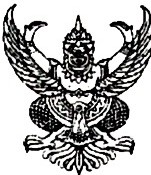 ประกาศโรงเรียนกีฬาจังหวัดอ่างทอง ศูนย์ฝึกจังหวัดนครนายก             เรื่อง การรับนักเรียนเข้าเรียน ปีการศึกษา 2562             ----------------------------------------ด้วยโรงเรียนกีฬาจังหวัดอ่างทอง ศูนย์ฝึกจังหวัดนครนายก มีความประสงค์จะรับนักเรียนเข้าเรียนในโรงเรียนกีฬาจังหวัดอ่างทอง ศูนย์ฝึกจังหวัดนครนายก สังกัดสถาบันการพลศึกษา กระทรวงการท่องเที่ยวและกีฬา โดยการสอบคัดเลือก ดังนั้นเพื่อให้การรับสมัครและสอบคัดเลือกเป็นไปด้วยความเรียบร้อยและมีประสิทธิภาพ จึงกำหนดแนวทางในการรับสมัครและสอบคัดเลือกนักเรียนเข้าเรียน ประจำปีการศึกษา 2562 ตามรายละเอียดดังต่อไปนี้คุณสมบัติของผู้สมัครมีความถนัด และความสามารถพิเศษทางการกีฬาเรือพาย ฮอกกี้ ยิงธนู จักรยาน และเทควันโดมีสมรรถภาพทางกายและสมรรถภาพทางจิตที่ดี ไม่ทุพพลภาพ ไม่เป็นโรคที่เป็นอุปสรรคต่อการศึกษา การเล่นกีฬา และการพักในหอพักของโรงเรียนกีฬามีสัญชาติไทยและมีเลขประจำตัวประชาชนมีความประพฤติเรียบร้อย บุคลิกภาพเหมาะสมสำเร็จการศึกษา หรือกำลังศึกษาในระดับชั้น ดังต่อไปนี้ประถมศึกษาปีที่ 6 (สอบเข้าเรียนต่อในระดับชั้นมัธยมศึกษาปีที่ 1 และ ไม่เกิดก่อนปี พ.ศ. 2549) มัธยมศึกษาปีที่ 3 (สอบเข้าเรียนต่อในระดับชั้นมัธยมศึกษาปีที่ 4 และไม่เกิดก่อนปี พ.ศ. 2546)หลักฐานและเอกสารการสมัครผู้สมัครต้องนำหลักฐานและเอกสารประกอบการสมัคร ดังนี้ใบสมัครตามแบบฟอร์มของสถาบันการพลศึกษา รับใบสมัครได้ที่โรงเรียนกีฬาจังหวัดอ่างทอง ศูนย์ฝึกจังหวัดนครนายก หรือดาวน์โหลดใบสมัครได้ทางเว็บไซต์โรงเรียนกีฬาจังหวัดอ่างทอง ศูนย์ฝึกจังหวัดนครนายก (http://nyss.me)รูปถ่ายขนาด 1 นิ้ว จำนวน 3 ใบ (ต้องเป็นรูปถ่ายในคราวเดียวกันและถ่ายมาแล้วไม่เกิน 6 เดือน)ระเบียบแสดงผลการเรียน (ปพ.1) หรือหนังสือรับรองการเป็นนักเรียน (ปพ.7) (หลักฐานที่แสดงว่าสำเร็จการศึกษาหรือกำลังศึกษาอยู่)     2.4 ทะเบียนบ้าน      2.5 บัตรประจำตัวประชาชน      2.6 หนังสือรับรองผลการแข่งขันกีฬา และ/หรือเกียรติบัตรนักกีฬา สำเนาภาพถ่ายโล่/เหรียญรางวัล หรือหลักฐานอื่นใดที่แสดงความสามารถของผู้สมัครในชนิดกีฬาที่จะสมัครเข้าเรียน (ถ้ามี)									              /2.7หลักฐาน....		     2.7 หลักฐานการเปลี่ยนชื่อ-สกุล (กรณีที่ชื่อ – สกุลในเอกสารการสมัครไม่ตรงกัน) วิธีสมัคร สถานที่และวัน เวลารับสมัครสถานที่รับสมัครตรงโรงเรียนกีฬาจังหวัดอ่างทอง ศูนย์ฝึกจังหวัดนครนายก สมัครได้ตั้งแต่ วันพุธที่ 2 มกราคม ถึงวันศุกร์ที่ 8 กุมภาพันธ์  2562  ตั้งแต่เวลา 09.00 – 16.00 น. ไม่เว้นวันหยุดราชการ		     3.2 สถานที่รับสมัครผ่าน			3.2.1 โรงเรียนกีฬา สังกัดสถาบันการพลศึกษา 11 โรง โรงเรียนกีฬาจังหวัดลำปาง ศูนย์ฝึกจังหวัดเชียงใหม่ และโรงเรียนกีฬาจังหวัดอ่างทอง ศูนย์ฝึกจังหวัดนครนายก		สมัครได้ตั้งแต่ วันพุธที่ 2 มกราคม ถึงวันพฤหัสบดีที่ 31 มกราคม 2562 ตั้งแต่เวลา 09.00 – 16.00 น. ไม่เว้นวันหยุดราชการ 			3.2.2 สถาบันการพลศึกษา วิทยาเขตกระบี่ วิทยาเขตกรุงเทพ วิทยาเขตชัยภูมิ วิทยาเขตชุมพร วิทยาเขตเพชรบูรณ์ วิทยาเขตมหาสารคาม วิทยาเขตสมุทรสาคร วิทยาเขตสุโขทัย และวิทยาเขตอุดรธานี		สมัครได้ตั้งแต่ วันพุธที่ 2 มกราคม ถึงวันพฤหัสบดีที่ 31 มกราคม 2562 ตั้งแต่เวลา 09.00 – 16.00 น. ไม่เว้นวันหยุดราชการ                           3.3 สมัครทางไปรษณีย์ส่งใบสมัครมาที่โรงเรียนกีฬาจังหวัดอ่างทอง ศูนย์ฝึกจังหวัดนครนายก ระหว่างวันพุธที่ 2มกราคมถึง พฤหัสบดีที่ 31 มกราคม 2562 โดยจะยึดถือวันพฤหัสบดีที่ 31 มกราคม 2562 ที่ทำการไปรษณีย์ต้นทางประทับตราลงรับเป็นวันสุดท้ายของการรับสมัครทางไปรษณีย์   ขั้นตอนการสมัครสอบ4.1 การสมัครตรง หรือการสมัครผ่าน      4.1.1 ผู้สมัครกรอกใบสมัครให้ครบถ้วนแล้วยื่นใบสมัครพร้อมหลักฐานตามข้อ 2 ให้เจ้าหน้าที่รับสมัครเพื่อตรวจหลักฐาน			4.1.2 ผู้สมัครรับบัตรประจำตัวผู้สมัครสอบ ซึ่งกรอกข้อความสมบูรณ์แล้ว และมีตราประทับของหน่วยรับสมัคร พร้อมรายมือชื่อของเจ้าหน้าที่รับสมัคร		หมายเหตุ  ผู้สมัครจะต้องเก็บรักษาบัตรประจำตัวสอบไว้ เพื่อใช้เป็นหลักฐานในการเข้าสอบ หรือติดต่อกับโรงเรียนกีฬาทุกครั้ง และในกรณีทำบัตรประจำตัวสอบหายให้ผู้สมัครติดต่อทำบัตรใหม่ณ โรงเรียนกีฬาจังหวัดอ่างทอง ศูนย์ฝึกจังหวัดนครนายก โดยนำรูปขนาด 1 นิ้ว ที่ถ่ายไว้ในคราวเดียวกันกับรูปที่ติดไว้ในใบสมัคร จำนวน 1 ใบ มอบเจ้าหน้าทีเพื่อขอออกบัตรประจำตัวสอบใหม่แทน4.2 การสมัครทางไปรษณีย์      4.2.1 ผู้สมัครกรอกข้อมูลลงในใบสมัครให้ครบถ้วน      4.2.2 ส่งใบสมัครพร้อมหลักฐานตามข้อ 2 มายังโรงเรียนกีฬาจังหวัดอ่างทอง ศูนย์ฝึกจังหวัดนครนายกภายในวันพฤหัสบดีที่ 31 มกราคม 2562 โดยจ่าหน้าซองถึง ผู้ประสานงานโครงการจัดตั้งโรงเรียนกีฬาจังหวัดนครนายก และวงเล็บมุมซองด้านล่างว่า “สมัครสอบคัดเลือก” 		หมายเหตุ  ให้ผู้สมัครขอบัตรประจำตัวสอบได้หลังจากวันที่ประกาศรายชื่อผู้มีสิทธิ์สอบแล้ว หรือในวันรายงานตัวสอบ ณ โรงเรียนกีฬาจังหวัดอ่างทอง ศูนย์ฝึกจังหวัดนครนายก										       /5. การประกาศการประกาศรายชื่อผู้มีสิทธิ์สอบประกาศรายชื่อผู้มีสิทธ์สอบ ในวันอังคารที่ 12 กุมภาพันธ์ 2562  ณ โรงเรียนกีฬาจังหวัดอ่างทอง ศูนย์ฝึกจังหวัดนครนายก						           เกณฑ์การผ่านการคัดเลือกผู้สมัครสอบจะต้องผ่านเกณฑ์การคัดเลือก ดังนี้				            ผ่านเกณฑ์การสอบภาคปฏิบัติวัดทักษะกีฬาที่สมัครสอบผ่านเกณฑ์การวัดความรู้พื้นฐานทางการเรียนในระดับชั้นที่สมัครสอบผ่านเกณฑ์การตรวจสุขภาพหมายเหตุ  ผู้สมัครจะต้องผ่านเกณฑ์การคัดเลือกข้อ 6.1 จึงจะมีสิทธิ์เข้าสอบตามข้อ 6.2และ เข้ารับการตรวจสุขภาพตามข้อ 6.3 กำหนดการ การสอบและตรวจสุขภาพ7.1 การสอบภาคปฏิบัติ 			ผู้สมัครจะต้องเข้าทดสอบสมรรถภาพทางกาย ความถนัดและความสามารถ       ทางทักษะกีฬาตามชนิดกีฬาที่สมัครสอบในวันเสาร์ที่ 16 และวันอาทิตย์ที่ 17 กุมภาพันธ์ 2562                 ณ โรงเรียนกีฬาจังหวัดอ่างทอง ศูนย์ฝึกจังหวัดนครนายก โดยให้มารายงานตัวในวันเสาร์ที่ 16 กุมภาพันธ์ 2562 เวลา 07.00 – 08.30 น. และให้แต่งกายในชุดกีฬาที่ตนสมัครสอบ หากไม่มารายงานตัวในวัน และเวลาดังกล่าว ถือว่าสละสิทธิ์		หมายเหตุ  โรงเรียนกีฬาจังหวัดอ่างทอง ศูนย์ฝึกจังหวัดนครนายก จะประกาศรายชื่อผู้ผ่านเกณฑ์การสอบภาคปฏิบัติในวันพฤหัสบดีที่ 21 กุมภาพันธ์ 2562  ณ โรงเรียนกีฬาจังหวัดอ่างทอง        ศูนย์ฝึกจังหวัดนครนายก7.2 การสอบวัดความรู้พื้นฐานทางการเรียนในวันเสาร์ที่ 23 กุมภาพันธ์ 2562 เวลา 09.00 – 12.00 น. ณ โรงเรียนกีฬาจังหวัดอ่างทอง ศูนย์ฝึกจังหวัดนครนายก การตรวจสุขภาพ ในวันเสาร์ที่ 23 กุมภาพันธ์ 2562 เวลา 13.00 – 17.00 น. การประกาศรายชื่อผู้มีสิทธิ์เข้าเรียนประกาศรายชื่อผู้มีสิทธิ์เข้าเรียน ในวันศุกร์ที่ 8 มีนาคม 2562 ณ โรงเรียนกีฬาจังหวัดอ่างทอง ศูนย์ฝึกจังหวัดนครนายก หรือทางเว็บไซต์โรงเรียนกีฬาจังหวัดอ่างทอง ศูนย์ฝึกจังหวัดนครนายก  (http://nyss.me) และทางเว็บไซต์สถาบันการพลศึกษา (www.ipe.ac.th) ประกาศ ณ วันที่       ธันวาคม  พ.ศ.2561					       (นายธนกร  มีหินกอง)                                                            ผู้ประสานงานโครงการจัดตั้งโรงเรียนกีฬาจังหวัดนครนายก